ΕΛΜΕ ΛΗΜΝΟΥ - ΑΓΙΟΥ ΕΥΣΤΡΑΤΙΟΥ                                                                        Αρ. Πρ.   34/17-04-2018 
Λ. ΔΗΜΟΚΡΑΤΙΑΣ 16                                                                                                              Προς: Σχολεία ΕΛΜΕ    ΜΥΡΙΝΑ 81400 ΛΗΜΝΟΣ                                                                                                                         Κοιν: MME                                                                 
http://www.elme-limnou.gr/
email: elmelimnos@gmail.comΣΥΛΛΟΓΟΣ ΕΚΠΑΙΔΕΥΤΙΚΩΝ                                                                   Μύρινα,  17/04/2018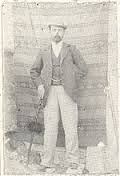 ΠΡΩΤΟΒΑΘΜΙΑΣ ΕΚΠΑΙΔΕΥΣΗΣ ΛΗΜΝΟΥ                                                Αριθμ. Πρωτ.:    109                                  «ΑΡΓΥΡΙΟΣ ΜΟΣΧΙΔΗΣ»ΤΗΛ:6938180514-2254022559email: sepelimnou@gmail.com 2ο Δημοτικό Σχολείο Μύρινας81400 Μύρινα Λήμνου  Ψήφισμα ενάντια στις ιμπεριαλιστικές επιθέσεις στη ΣυρίαΤα ΔΣ της ΕΛΜΕ Λήμνου και Αγίου Ευστρατίου και του Συλλόγου Εκπαιδευτικών ΠΕ Λήμνου, καταγγέλλουμε την επίθεση των ΗΠΑ, της Μ. Βρετανίας και της Γαλλίας ενάντια στο λαό της Συρίας. Οι δυνάμεις αυτές, με τη στήριξη και την ανοχή του ΝΑΤΟ και της Ε.Ε., προβάλλοντας κατασκευασμένα στοιχεία και         προσχήματα, στην πραγματικότητα προχωρούν στην εφαρμογή του σχεδίου τους για τον έλεγχο των                          πλουτοπαραγωγικών πηγών, των ενεργειακών δρόμων και των σφαιρών επιρροής, χωρίς να λογαριάζουν το  κόστος για τους λαούς της περιοχής.Η όξυνση αυτών των ανταγωνισμών στην ευρύτερη περιοχή και η εκδήλωση τους με βίαιο τρόπο, φέρνουν πιο κοντά τον κίνδυνο ενός γενικευμένου πολέμου, με απρόβλεπτες συνέπειες για όλους τους λαούς. Η αύξηση των πολεμικών επιχειρήσεων θα δημιουργήσει νέα κύματα προσφύγων και ξεριζωμένων.Η χώρα μας είναι ενταγμένη στους στρατιωτικούς σχεδιασμούς των χωρών που επιτίθενται. Η κυβέρνηση ΣΥΡΙΖΑ - ΑΝΕΛ έχει μεγάλες ευθύνες, γιατί μπλέκει τη χώρα ακόμη πιο βαθιά σ' αυτή την αιματοχυσία,             διεκδικώντας μερίδιο στη μοιρασιά της λείας και των αγορών. Ακολουθεί με συνέπεια την πολιτική των προηγούμενων κυβερνήσεων της ΝΔ και του ΠΑΣΟΚ, αθωώνοντας τη δολοφονική πολιτική ΗΠΑ και Ε.Ε. και              παραχωρώντας διευκολύνσεις στις αμερικανοΝΑΤΟϊκές δυνάμεις, μετατρέποντας τη χώρα μας σε πολεμικό   ορμητήριο, μετατρέποντας το Αιγαίο σε επιχειρησιακή βάση του ΝΑΤΟ. Απαιτούμε να κλείσει η βάση της Σούδας και όλες οι βάσεις του   θανάτου στη χώρα μας. Άμεση απεμπλοκή της χώρας μας από το ΝΑΤΟ.Καλούμε όλους τους συναδέλφους σε ξεσηκωμό. Ορθώνουμε τείχος αντίστασης στα αιματηρά και          αδίστακτα σχέδια των ιμπεριαλιστών. Δυναμώνουμε τον αγώνα ενάντια στον πόλεμο, ενάντια στην εμπλοκή της χώρας μας στα πολεμικά τους σχέδια. Ανοίγουμε τη συζήτηση στις σχολικές αίθουσες, στους μαθητές μας, στη νέα γενιά, για τις αιτίες και τους κινδύνους των ιμπεριαλιστικών πολέμων που φουντώνουν στη γειτονιά μας.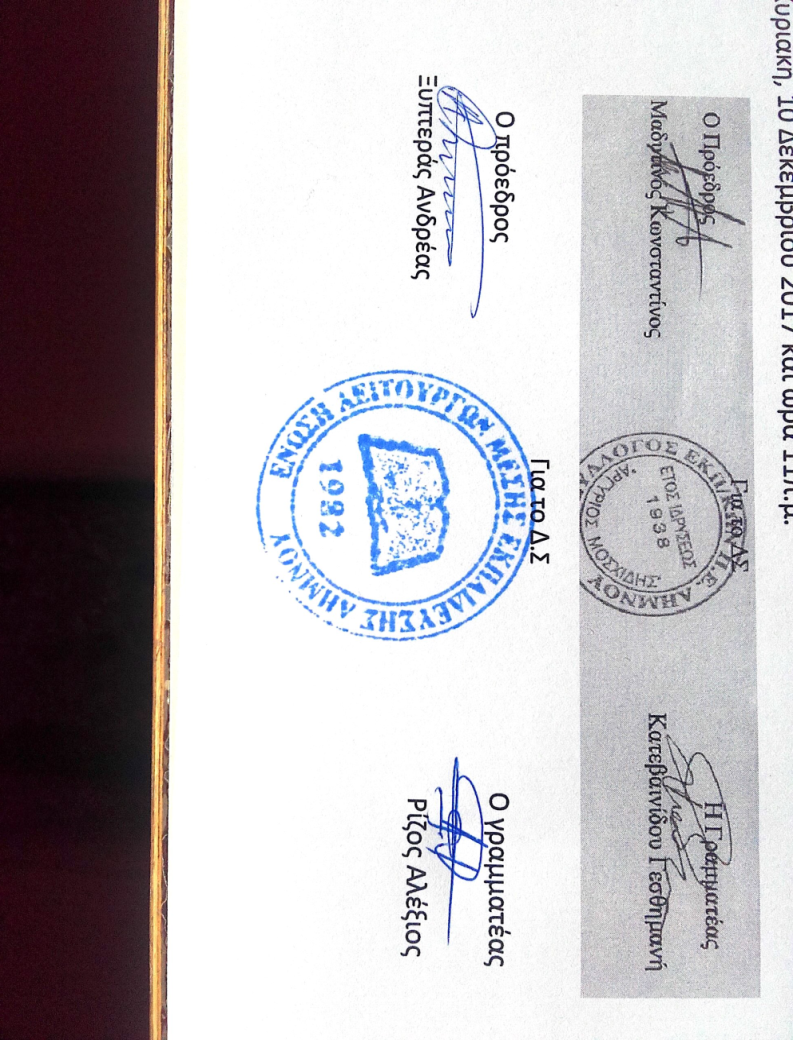 Παίρνουμε πρωτοβουλίες στα σχολεία για να εκφραστεί έμπρακτα η αλληλεγγύη μας στους λαούς που δοκιμάζονται από τον πόλεμο, για την ανάγκη υπεράσπισης της ειρήνης και της αλληλεγγύης ανάμεσα στους λαούς  ενάντια στους πολεμικούς σχεδιασμούς και τα οικονομικά και γεωστρατηγικά συμφέροντα που τους  γεννούν.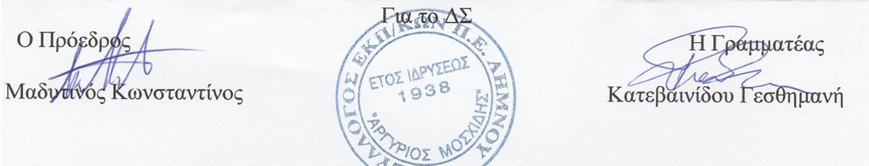 